AGENDAWelcome and Pledge of AllegianceApprove Minutes of: BOT - January; and PLAN BD. January7:05pm:  PUBLIC HEARING – Sign Law Audience ParticipationDiscussion & Possible Action:  Sign Law D&A:  3312 S. Main St., Special Use Permit, Cannabis Cultivation-  SEQR-  ActionChange to .Gov DomainChange Meeting Dates and TimeReceipt of Draft Local Law, Tax Cap Override, Set Public HearingNYS Retirement  – Establishment of Standard Work Day for Multiple PositionsAppointment to Fire DepartmentAuthorize Grant Application – Assistance to Firefighters (AFG) ProgramAuthorize Contract with Hunt Engineers – Fire Station Engineering StudyAmendment to Accrual of Multi-Purpose LeaveVideo Recordings of MeetingsEstablishment of Neighborhood Watch CommitteeContract with NRG for Natural Gas ServicesDisposal of Surplus EquipmentMayor’s ReportManager’s ReportMayor and Trustee CommentsAdjournmentVILLAGE OF HORSEHEADSVILLAGE OF HORSEHEADSVILLAGE OF HORSEHEADSVILLAGE OF HORSEHEADSVILLAGE OF HORSEHEADSVILLAGE OF HORSEHEADSVILLAGE OF HORSEHEADS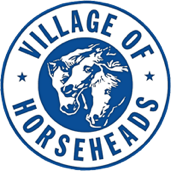 202 SOUTH MAIN STREETHORSEHEADS, NY 14845MayorKevin AdamsCLERK’S OFFICE - (607) 739-5691CLERK’S OFFICE - (607) 739-5691CLERK’S OFFICE - (607) 739-5691Deputy MayorWilliam GoodwinAttorneyJohn G. GroffVILLAGE MANAGER - (607) 739-5691VILLAGE MANAGER - (607) 739-5691VILLAGE MANAGER - (607) 739-5691TrusteesMike SkroskznikClerk-TreasurerDonna DawsonFAX - (607) 739-3941FAX - (607) 739-3941FAX - (607) 739-3941Patricia GrossManagerNathan Naglewww.horseheads.orgwww.horseheads.orgwww.horseheads.orgMark Cronin